ㆍ코로나 봉쇄 재연장: 2월 14일까지ㆍ유초등부: 당분간 매주일 12시 가족예배, 15시에 2부 활동 온라인 진행 ㆍ청소년부: 당분간 매주일 14시 자체예배, 15시에 2부 활동 온라인 진행 ㆍ재의 수요일: 2월 17일(수)ㆍ2021 SNS KOSTA EUROPE: ‘마음을 새롭게 하라’Reboot your Heart (롬12:2)        2월 26일(금)~27일(토) 19시~22시, 유튜브 검색창에 ‘코스타국제본부’ 검색 클릭ㆍ헌금: 교회구좌로 송금해 주세요.ㆍ귀국: 이지하ㆍ재활치료: 신형만(Bonn)ㆍ생일축하: 이은지, Willi Kieselmann** 함께 기도합시다 ** 1)비대면 예배와 교육부서별 활동이 은혜롭게 운영되게 하소서. 2)코로나19를 속히 잠잠케 하여 주소서. 3)감염된 이들을 고쳐 주시고, 방역 위해 수고하는 이들을 지켜 주소서.4)스스로를 깊이 돌아보고, 삶의 변화가 일어나게 하소서.5)서로를 향한 관심과 사랑으로 함께 이겨내게 하소서.◆말씀일기 일정일/누가8:26-39     월/누가8:40-56      화/누가9:1-17     수/누가9:18-27목/누가9:28-36     금/누가9:37-50      토/누가9:51-62    일/누가10:1-16◆114 운동-하루(1) 한번(1) 말씀일기 & 성경 (4)장 통독(성경 200독 대행진: 184독)◈ 예배위원 안내 ◈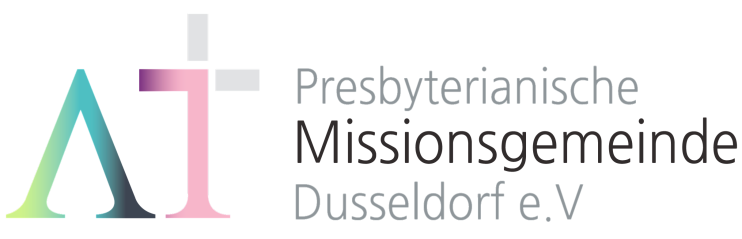   “내가 평생에 기도하리로다” (시116:2)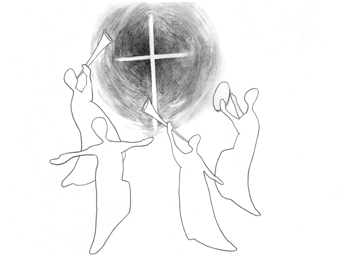 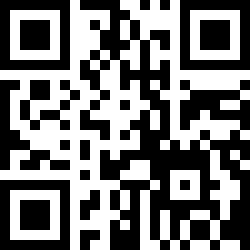 1983년 5월8일 창립     뒤셀도르프선교교회                 교회 홈페이지 duemission.de                  교회주소Alte-Landstr. 179, 40489 Düsseldorf인도: 손교훈 목사※ 표는 일어섭니다.**교회 구좌**Ev. Presbyterianische Kirchengemeinde e.V. Bank: Stadtsparkasse Düsseldorf IBAN: DE61 3005 0110 1008 4019 01◈ 손교훈 목사의 말씀일기 눅7장  ‘오실 그 이’ ◈ 여자가 나은 자 중에서 가장 큰 자라 할 수 있는(28) 세례요한조차도 예수님을 제대로 이해하지 못했다. 그는 제자 중 둘을 예수께 보내어 ‘오실 그 이가 당신입니까, 아니면 다른 누군가를 기다려야 합니까?’ 물을(19-20) 정도였다. 아마도 예수의 사역방향이 그가 기대하던 메시야의 모습과는 거리가 있었나 보다. 무슨 차이일까? 눅3:16-17절에서 언급된 대로, 물로 세례를 주던 요한과는 달리 예수께서는 “성령과 불”로 세례를 주실 것이라는 게 요한의 기대였으리라. 아마도 요한은 예수께서 뭔가 위대한 일을 행하셔서 이 땅에 급격하고도 전체적인 변화가 올꺼라 생각하지 않았을까? 그런데, 예수는 그저 한 사람, 한 사람 만나 만져주고 고쳐주는 ‘작은 일’에 매달리고 있는 듯 하다. 세례요한이 예수님에게 무슨 기대를 했는지 정확히 알 수는 없지만, 예수님의 대답을 통해 드러난 메시야의 사역방향은 분명하다. “예수께서 대답하여 이르시되 너희가 가서 보고 들은 것을 요한에게 알리되, 맹인이 보며 못 걷는 사람이 걸으며 나병환자가 깨끗함을 받으며 귀먹은 사람이 들으며 죽은 자가 살아나며 가난한 자에게 복음이 전파된다 하라”(22). 그렇다. 연약하고 가난해서 사회에서 천대받는 사람들과 함께 하시는 예수님, 그들을 회복시키시고 살리시는 일에 애쓰시는 예수님, 그 분이 바로 유대사람들뿐만 아니라 온 세상 사람들이 기다리는 ‘하나님의 아들’이시다. 어떤 백부장의 병든 ‘종’을 말씀으로 고쳐주신 예수님(2-10), 하나밖에 없는 아들의 죽음으로 그 자신 죽은 거나 마찬가지인 ‘과부’의 아들을 살려주심으로 두 모자를 함께 다시 살게 하신 예수님(11-17), ‘죄 많은 한 여인’의 헌신을 귀하게 여기시고 그의 죄를 사하여 주신 예수님(36-50). “누구든지 나로 말미암아 실족하지 아니하는 자는 복이 있”(23)다고 말씀하셨는데, 내가 이 예수님 분명히 알고, 끝까지 함께 갈 수 있기를 빈다. 예수님, “오실 그 이”(20)가 당신이십니다. 내 안에 계시고 나를 하나님 나라 사역으로 이끌어 주실 주님을 찬양합니다. 1월 24일1월 31일2월 7일2월 14일예배기도박희영김종권정기승서영지말씀일기정수연김경숙이선영김학순안내위원  예배부  예배부  예배부  예배부헌금위원  단주현, 박희영  단주현, 박희영박종희, 백윤정박종희, 백윤정※입례송/Eingangslied ……………… 왕이신 나의 하나님 …………..…….※예배부름/Eingangsgebet  ........………………………………………………...........................   ………다함께인도자다함께인도자다함께인도자※찬송/Gemeindelied ……….......................... 20장 .......................................※찬송/Gemeindelied ……….......................... 20장 .......................................다함께※신앙고백/Glaubensbekenntnis   …………………………………………..................※신앙고백/Glaubensbekenntnis   …………………………………………..................다함께성시교독/Wechselwort ………………. 교독문 22번 ……………..................성시교독/Wechselwort ………………. 교독문 22번 ……………..................다함께찬송/Gemeindelied   …………………………. 195장 ………………….…………….찬송/Gemeindelied   …………………………. 195장 ………………….…………….다함께기도/Gebet  …….................…………...................................................…………..............말씀일기/Bibeltagebuch  …………………………………………….............................찬양/Chor       .....…............. 주의 말씀 받은 그 날 ........…............기도/Gebet  …….................…………...................................................…………..............말씀일기/Bibeltagebuch  …………………………………………….............................찬양/Chor       .....…............. 주의 말씀 받은 그 날 ........…............박희영 집사정수연 집사찬   양   대성경봉독/Text zur Predigt  .………..  누가4:1-13 …..…....………….….….성경봉독/Text zur Predigt  .………..  누가4:1-13 …..…....………….….….인  도  자.설교/Predigt     ...….……………….... 예수의 기도II …………………………...설교/Predigt     ...….……………….... 예수의 기도II …………………………..손교훈 목사기도/Gebet     …........………………………………………………....................................찬송/Gemeindelied  ..….…..….………..…… 356장 …....….…..….…………………봉헌/Kollekte………… ’여기에 모인 우리’(박희영,민채우,민지음).......기도/Gebet     …........………………………………………………....................................찬송/Gemeindelied  ..….…..….………..…… 356장 …....….…..….…………………봉헌/Kollekte………… ’여기에 모인 우리’(박희영,민채우,민지음).......설교자다  함  께다함께교제/Bekanntmachung ……………………….......................................………….............교제/Bekanntmachung ……………………….......................................………….............다함께※주기도송/Vaterunser……………………………………………………………………………※주기도송/Vaterunser……………………………………………………………………………다함께※축도/Segen   ………………………….……………………………………………......................※축도/Segen   ………………………….……………………………………………......................손교훈 목사